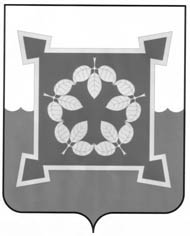 СОБРАНИЕ ДЕПУТАТОВЧЕБАРКУЛЬСКОГО ГОРОДСКОГО ОКРУГА V СОЗЫВАЧелябинской областиРЕШЕНИЕот    «_______» __________ 2019г.    № _______г. ЧебаркульО внесении дополнений в Регламент  Собрания депутатов Чебаркульского городского округа, утвержденного решением Собрания депутатов Чебаркульского городского округа от 12.01.2012г. №322/143В соответствии со статьей 12.1  Федерального закона  «О противодействии коррупции», Законом Челябинской области от 05.11.2019 г. № 18-ЗО "О внесении изменений в статьи 3-2 и 3-6 Закона Челябинской области "О противодействии коррупции в Челябинской области", руководствуясь ст.26, 29 Устава Чебаркульского городского округа  Собрание депутатов  Чебаркульского городского округаРЕШАЕТ:1. Дополнить статью 112 «Ответственность депутата» Регламента Собрания депутатов Чебаркульского городского округа, утвержденного решением Собрания депутатов от 12.01.2012г. №322/143 пунктом 3, 4, 5 следующего содержания: «3. Депутаты, обязаны сообщать о возникновении личной заинтересованности при исполнении должностных обязанностей, которая приводит или может привести к конфликту интересов, а также принимать меры по предотвращению или урегулированию такого конфликтав порядке, установленном нормативными правовыми актами Российской Федерации, Челябинской  области, муниципальными правовыми актами в Комиссию по соблюдению требований к служебному поведению депутатами Собрания депутатов Чебаркульского городского округа по предотвращению возникновения и (или) угрозе возникновения, и (или) урегулированию конфликта интересов. Меры ответственности, устанавливаются Федеральным законом«О противодействии коррупции» и правовым актом представительного органа.»; «4. Несоблюдение депутатами на постоянной и непостоянной основе, запретов, ограничений и обязанностей, установленных федеральными законами, влечет применение мер ответственности, установленных Федеральными законами: «О противодействии коррупции», «О контроле за соответствием расходов лиц, замещающих государственные должности, и иных лиц их доходам», «О запрете отдельным категориям лиц открывать и иметь счета (вклады), хранить наличные денежные средства и ценности в иностранных банках, расположенных за пределами территории Российской Федерации, владеть и (или) пользоваться иностранными финансовыми инструментами», «Об общих принципах организации местного самоуправления в Российской Федерации»; законами субъекта,местными правовыми актами.Порядок принятия решения о применении к депутату мер ответственности, предусмотренных частью 7.3-1 статьи 40Федерального закона "Об общих принципах организации местного самоуправления в Российской Федерации", определяется муниципальным правовым актом в соответствии с Законом Челябинской  области.»;«5.  Применение мер ответственности к депутату, члену выборного органа местного самоуправления, выборному должностному лицу местного самоуправления, предусмотренных частью 7.3-1 статьи 40 Федерального закона «Об общих принципах организации местного самоуправления в Российской Федерации», рассматривается  комиссией Собрания депутатов  Чебаркульского  городского округа   по контролю за достоверностью сведений о доходах, об имуществе и обязательствах имущественного характера.Комиссия  Собрания депутатов  Чебаркульского городского округа  по контролю  за  достоверностью сведений о доходах, об имуществе и обязательствах имущественного характера, рассматривает все обстоятельства, являющиеся основанием для применения мер ответственности, предусмотренных частью 7.3-1 статьи 40 Федерального закона «Об общих принципах организации местного самоуправления в Российской Федерации», к депутату, члену выборного органа местного самоуправления, выборному должностному лицу местного самоуправления, и направляет рекомендацииоргану местного самоуправления, уполномоченному принимать соответствующее решение в соответствии с Положением о порядке применения к депутату, члену выборного органа местного самоуправления, выборному должностному лицу местного самоуправления мер ответственности;  для принятия соответствующего решения о применении мер ответственности, предусмотренных частью 7.3-1 статьи 40 Федерального закона «Об общих принципах организации местного самоуправления в Российской Федерации»».	2. Настоящее решение вступает в силу с момента официального обнародования на сайте Собрания депутатов Чебаркульского городского округа в сети «Интернет» -SDChebarcul.eps74.ru и на информационных стендах Чебаркульского городского округа.3. Контроль исполнения настоящего решения возложить на  постоянную депутатскую комиссию по нормотворчеству… (И.Б.Журавлев).Председатель Собрания депутатовЧебаркульскогогородского округа				С.М.СтаростинИсполняющий обязанности ГлавыЧебаркульского городского округа				С.А.Виноградова